matemática – gráfico de linhas com números decimaisO gráfico abaixo mostra a venda de veículos de uma indústria, em determinado período de tempo. 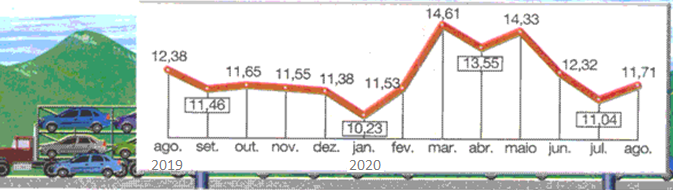 Em qual mês desse período a venda de veículos foi maior? __________________________________________________________________________________________________________________________________________Em março de 2020 foram vendidos mais veículos do que em agosto de 2019? Quantos veículos a mais?__________________________________________________________________________________________________________________________________________Qual o total de veículos vendidos nos cinco últimos meses de 2019?__________________________________________________________________________________________________________________________________________Calcule o total de veículos vendidos por essa indústria nos cinco primeiros meses de 2020. __________________________________________________________________________________________________________________________________________João nasceu com 2,150 kg. Precisou ficar na maternidade sob os cuidados do pediatra, até atingir 3 kg. Na maternidade, depois que nasceu, João engordou: (	) 0,850 kg (	       ) 8,050 kg (	) 1,850 kg (	) 0,950 kg